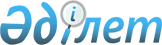 Арқалық қалалық мәслихатының кейбір шешімдерінің күші жойылды деп тану туралыҚостанай облысы Арқалық қаласы мәслихатының 2024 жылғы 15 наурыздағы № 95 шешімі. Қостанай облысының Әділет департаментінде 2024 жылғы 2 сәуірде № 10165-10 болып тіркелді
      "Құқықтық актілер туралы" Қазақстан Республикасының Заңының 27-бабына сәйкес, Арқалық қалалық мәслихаты ШЕШІМ ҚАБЫЛДАДЫ:
      1. Осы шешімнің қосымшасына сәйкес Арқалық қалалық мәслихатының кейбір шешімдерінің күші жойылды деп танылсын.
      2. Осы шешім алғашқы ресми жарияланған күнінен кейін күнтізбелік он күн өткен соң қолданысқа енгізіледі. Арқалық қалалық мәслихатының күші жойылды деп танылған кейбір шешімдерінің тізбесі
      1. Мәслихаттың "Арқалық қалалық мәслихатының аппараты" мемлекеттік мекемесінің "Б" корпусы мемлекеттік әкімшілік қызметшілерінің қызметін бағалау әдістемесін бекіту туралы" 2018 жылғы 20 наурыздағы № 164 (Нормативтік құқықтық актілерді мемлекеттік тіркеу тізілімінде № 7703 болып тіркелген) шешімі;
      2. Мәслихаттың "Мәслихаттың 2018 жылғы 20 наурыздағы № 164 "Арқалық қалалық мәслихатының аппараты" мемлекеттік мекемесінің "Б" корпусы мемлекеттік әкімшілік қызметшілерінің қызметін бағалау әдістемесін бекіту туралы" шешіміне өзгерістер енгізу туралы" 2022 жылғы 29 сәуірдегі № 118 шешімі;
      3. Мәслихаттың "Мәслихаттың 2018 жылғы 20 наурыздағы № 164 "Арқалық қалалық мәслихатының аппараты" мемлекеттік мекемесінің "Б" корпусы мемлекеттік әкімшілік қызметшілерінің қызметін бағалау әдістемесін бекіту туралы" шешіміне өзгеріс енгізу туралы" 2023 жылғы 21 сәуірдегі № 18 шешімі;
      4. Мәслихаттың "Мәслихаттың 2018 жылғы 20 наурыздағы № 164 "Арқалық қалалық мәслихатының аппараты" мемлекеттік мекемесінің "Б" корпусы мемлекеттік әкімшілік қызметшілерінің қызметін бағалау әдістемесін бекіту туралы" шешіміне өзгерістер енгізу туралы" 2023 жылғы 26 шілдедегі № 44 шешімі.
					© 2012. Қазақстан Республикасы Әділет министрлігінің «Қазақстан Республикасының Заңнама және құқықтық ақпарат институты» ШЖҚ РМК
				
      Арқалық қалалық мәслихатының төрағасы 

Г. Елтебаева
Арқалық қалалық мәслихатының2024 жылғы 15 наурыздағы№ 95 шешімінеқосымша